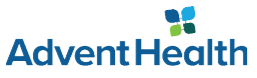 Mayo Clinic
2019 12th Annual International Multidisciplinary Transoral Surgery CourseDate: 02/17/2019 07:00Presenter: Ryan Jackson, MDTitle: 
This international course was created to review the changing trends in the treatment of HPV-related OPSCC, emphasizing minimally invasive transoral surgical approaches. With a strong practical focus, the course will include surgical and medical oriented lectures. Ten hours of cadaver dissection using both a transoral laser microscopic (TLM) technique and transoral robotic surgery (TORS) technique is available with hands-on faculty instruction.
Program Goal: 1 Indicate the factors that influenced the development of a new staging system for HPV-related oropharyngeal squamous cell carcinoma.2 Describe the impact of traditional risk factors for mortality from HPV-related oropharyngeal squamous cell carcinoma.3 Employ the various transoral surgical procedures utilized for the treatment of HPV-related oropharyngeal squamous cell carcinoma.4 Identify the patient best served with adjuvant treatment following surgery for HPV-related oropharyngeal squamous cell carcinoma.5 Discuss the complications associated with following treatment for HPV-related oropharyngeal squamous cell carcinoma.
Target Audience: Otolaryngology AdventHealth Orlando is accredited by the Florida Medical Association (FMA) to provide continuing medical education for physicians.AdventHealth Orlando designates this educational activity for a maximum of 22.25 AMA PRA Category 1 Credit(s)TM. Physicians should only claim credit commensurate with the extent of their participation in the activity.The planners, moderators, or speakers of this activity have the following financial relationship(s) with commercial interests to disclose:This educational activity received the following commercial support:In-Kind - IntegraGrant - OlympusGrant - Karl Storz Endoscopy America IncGrant - OmniGuideSystem generated reversal as part of an adjustment - OmniGuideGrant - OmniGuideSystem generated reversal as part of an adjustment - OlympusGrant - OlympusName of individualIndividual's role in activityName of Ineligible Company(s) / Nature of Relationship(s)Yaritza Aponte, BAAdministrative CoordinatorNothing to disclose - 09/04/2018Todd Larson, RN, BSN, MSIT, CNORAdministrative CoordinatorNothing to disclose - 05/10/2018Bruce H. Haughey, MD, MBChB, MS, FRACS, FACSCo-Course Director, FacultyNothing to disclose - 11/01/2018Michael Hinni, MDCo-Course Director, Facultylicense agreement with Karl Storz-Karl Storz - 08/16/2018Jeffery Magnuson, MD, FACSCo-Course Director, FacultyNothing to disclose - 09/04/2018Asim Aijaz, MDFacultyNothing to disclose - 02/08/2019Julia A. Crawford, MD, PhysicianFacultyNothing to disclose - 09/01/2018Surender Kumar Dabas, MD, DBNFacultyNothing to disclose - 08/08/2018Ryan Jackson, MDFacultyNothing to disclose - 08/17/2018Terence M. Jones, MD, BSc, FRCSEd, FRCS (ORL-HNS), SFHEA, FASE (RCS), FAcadTMFacultyNothing to disclose - 08/28/2018Se-Heon Kim, MDFacultyNothing to disclose - 09/24/2018Luiz Kowalski, MD, PhDFacultyNothing to disclose - 09/13/2018Fawaz M. Makki, MD, MSc, FRCS(C)FacultyNothing to disclose - 09/14/2018Tarek Mekhail, MD, MSc, FRCSI, FRCSEdFacultyNothing to disclose - 01/16/2019Eric Moore, MD, MBAFacultyNothing to disclose - 09/20/2018Samir H. Patel, MDFacultyNothing to disclose - 09/07/2018Katharine Price, MDFacultyNothing to disclose - 09/13/2018Harry Quon, MD, PhysicianFacultyIchiro Tateya, MD, PhDFacultySpeakers Bureau (e.g. prior honoraria, consulting fees, travel expenses, training expenses or provision of presentation materials and supplies)-Olympus, Intuitive Surgical - 09/14/2018